INICIATIVA DE LEY DE INGRESOS DEL MUNICIPIO DE OPICHÉN, PARA EL EJERCICIO FISCAL 2020:TÍTULO PRIMERO DISPOSICIONES GENERALESCAPÍTULO IDel Objeto de la Ley y los Conceptos de IngresoArtículo 1.- La presente ley tiene por objeto establecer los conceptos por los que la hacienda pública del Municipio de Opichén, Yucatán, percibirá ingresos durante el ejercicio fiscal 2020, las tasas, cuotas y tarifas aplicables para el cálculo de las contribuciones, así como el estimado de ingresos a percibir en el mismo periodo.Artículo 2.-De conformidad con lo establecido por el código Fiscal y la Ley de Coordinación Fiscal ambas del Estado de Yucatán, y la Ley de Hacienda para el Municipio de Opichén, Yucatán.Para cubrir el gasto público y demás obligaciones a su cargo, la hacienda Pública del Municipio de Opichén, Yucatán, percibirá ingresos durante el ejercicio fiscal 2020, por los siguientes conceptos:I.-Impuestos; II.-Derechos;III.-Contribuciones de Mejoras;IV.-Productos;V.-Aprovechamientos;VI.-Participaciones Federales y Estatales;VII.-Aportaciones; eVIII.-Ingresos Extraordinarios.CAPÍTULO IIDe los PronósticoArtículo 3.- Clasificación de los impuestosLos impuestos que el Municipio percibirá, se clasifican como sigue:Artículo 4.- Clasificación de DerechosLos derechos que el municipio percibirá, se causarán por los siguientes conceptos:Artículo 5.- Clasificación de las contribuciones de mejorasLas contribuciones de mejoras que el Municipio percibirá, serán las siguientes:Artículo 6.- Clasificación de ProductosLos productos que el municipio percibirá serán:Artículo 7.- Clasificación de AprovechamientosLos Aprovechamientos que el Municipio percibirá, se clasificarán de la siguiente manera:Artículo 8.- Los ingresos por participaciones que percibirá la Hacienda Pública Municipal se integrarán por los siguientes conceptos.Artículo 9.- Las aportaciones que recaudara la Hacienda Pública Municipal se integraran con los siguientes conceptos.Artículo 10.- Los ingresos extraordinarios que podrá percibir la Hacienda Pública Municipal serán los siguientes.EL TOTAL DE INGRESOS QUE EL MUNICIPIO DE OPICHÉN, YUCATÁN PERCIBIRÁ DURANTE EL EJERCICIO FISCAL 2020, ASCENDERÁ A:	$ 43,338,610.00TÍTULO SEGUNDO IMPUESTOSCAPÍTULO IImpuesto PredialArtículo 11.- Cuando la base del impuesto predial sea el valor catastral del inmueble, el impuesto se determinará aplicando una cuota, según la siguiente tabla: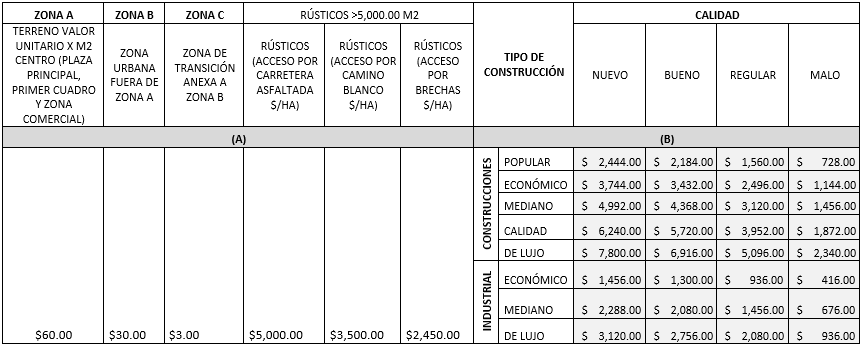 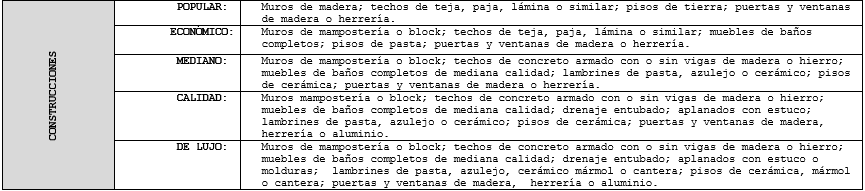 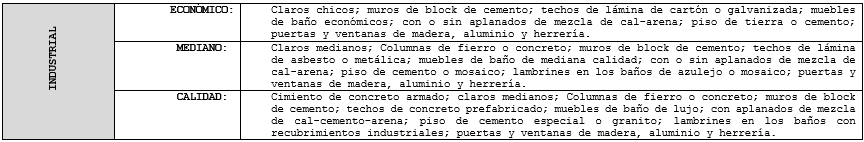 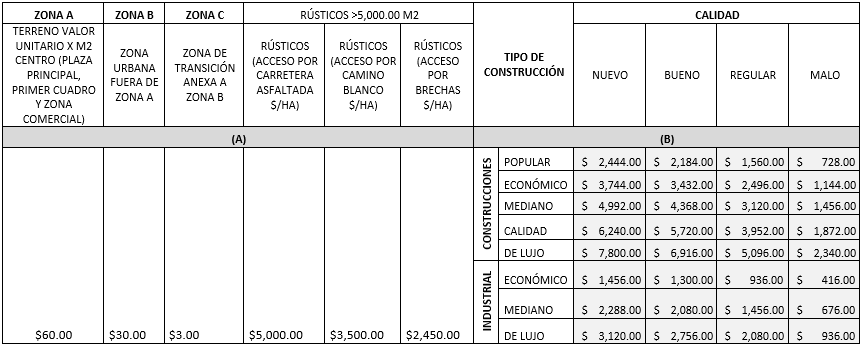 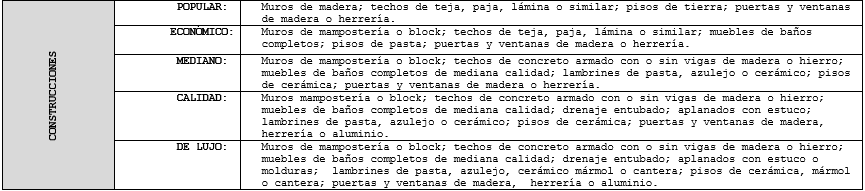 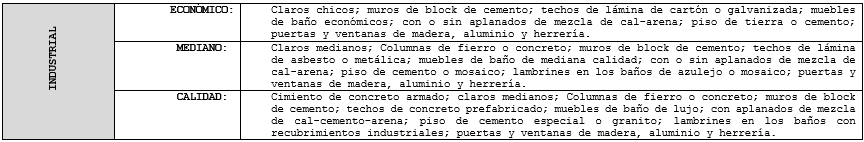 Artículo 12.- Cuando se pague el Impuesto anual durante el primer mes del año, el contribuyente gozará de un descuento del 20%, durante el segundo mes de un 10%, en caso de que la persona cuente con tarjetas del Bienestar tendrá un 50 % de descuento durante los seis primeros meses del año.El Municipio podrá crea método de incentivo con el fin de una mayor recaudación, previa aprobación del Cabildo.CAPÍTULO IIImpuesto sobre Adquisición de InmueblesArtículo 13.- El Impuesto sobre Adquisición de Inmuebles se calculará aplicando a la base señalada en la Ley de Hacienda para el Municipio de Opichén, Yucatán, la tasa del 2%.CAPÍTULO IIIImpuesto sobre Diversiones y Espectáculos PúblicosArtículo 14.- El impuesto a los espectáculos y diversiones públicas que se enumeran, se calculará aplicando a las bases establecidas la Ley de Hacienda para el Municipio de Opichén, Yucatán, las siguientes tasas y/o cuotas:El Municipio podrá exentar del pago de este impuesto, previa autorización del Cabildo.TÍTULO TERCERO DERECHOSCAPÍTULO IDerechos por Servicios de Licencias y PermisosArtículo 15.- En el otorgamiento de licencias, para el funcionamiento de giros relacionados con la venta de bebidas alcohólicas, se cobrará una cuota de acuerdo a la siguiente tarifa:I.- Vinaterías o licorerías	$ 50,000.00II.- Expendios de cerveza	$ 50,000.00III.- Supermercados y mini-súper con departamento de licores	$ 50,000.00Artículo 16.- A los permisos eventuales de espectáculos, con venta de bebidas alcohólicas, se les aplicará la cuota de $ 2,000.00 por evento con música en vivo.Artículo 17.- Para el otorgamiento de licencias de funcionamiento de establecimientos o locales cuyos giros sean la prestación de servicios que incluyan el expendio de bebidas alcohólicas se aplicará la tarifa que se relaciona a continuación:Artículo 18.- Por el otorgamiento de la revalidación anual de licencias para el funcionamiento de los establecimientos que se relacionan en los artículos 15 y 17 de esta Ley, se pagará un derecho conforme a la siguiente tarifa anual:I.-Vinaterías o licorerías	$ 9,000.00II.-Expendios de cerveza	$ 9,000.00III.-Supermercados y mini-súper con departamento de Licores:	$ 9,000.00IV.-Centros nocturnos y cabaret	$ 10,000.00V.-Cantinas o bares	$ 9,000.00VI.-Restaurante-Bar	$ 8,000.00VII.-Discotecas y clubes sociales	$ 9,000.00VIII.-Salones de baile, billar o boliche	$ 8,000.00IX.-Restaurantes en general, fondas y loncherías	$ 8,000.00X.-Hoteles, moteles y posadas	$11,000.00Artículo 19.- El cobro de derechos por el otorgamiento de licencias, permisos o autorizaciones para el funcionamiento de establecimientos y locales comerciales o de servicios, se realizaran con base en las siguientes tarifas:En cumplimiento a lo dispuesto por el artículo 10-A de la Ley de Coordinación Fiscal Federal, el cobro de los derechos a que se refiere este artículo, no condiciona el ejercicio de las actividades comerciales, industriales o de prestación de servicios.Artículo 20.- Por el otorgamiento de las licencia para instalación de anuncios de toda índole, causarán    y pagarán mensualmente derechos de $ 20.00 por metro cuadrado.Artículo 21.- Por el permiso de cierre de calles por fiestas o cualquier evento o espectáculo en la vía pública, se pagará la cantidad de $ 400.00 por día.Artículo 22.- Por el otorgamiento de los permisos para cosos taurinos, se causarán y pagarán los siguientes derechos:Por palquero	$ 50.00 por díaPor coso taurino	      $ 2,000.00 por díaCAPÍTULO IIDerechos por servicios que presta la Dirección de Desarrollo Urbano y Obras PúblicasArtículo 23.- La tarifa del derecho por los servicios que presta la Dirección de Obras Públicas, se pagará conforme a lo siguiente:LICENCIA DE CONSTRUCCIÓN:Tipo A Clase 1	$ 3.50 por metro cuadradoTipo A Clase 2	$ 4.50  por metro cuadradoCONSTANCIA DE UNIÓN Y DIVISIÓN DE INMUEBLES SE PAGARÁ:Tipo A Clase 1	$   9.80 por metro cuadradoTipo A Clase 2	$ 19.70 por metro cuadradoTipo A Clase 3	$ 29.60 por metro cuadradoTipo A Clase 4	$ 39.50 por metro cuadradoTipo B Clase 1	$  4.90 por metro cuadradoTipo B Clase 2	$  9.80 por metro cuadradoTipo B Clase 3	$ 14.80 por metro cuadradoTipo B Clase 4	$ 19.70 por metro cuadradoLas características que identifican a las construcciones por su Tipo y Clase se determinarán de conformidad con lo establecido en el artículo 69 de la Ley de Hacienda para el Municipio de Opichén, Yucatán.Licencia para realizar demolición	$ 2.70 por metro cuadrado.Constancia de alineamiento	$ 4.00 por metro lineal de frente o frentes del predio que den a la vía pública.Sellado de planos	$ 47.00 por el servicio.Licencia para hacer cortes en banquetas, pavimento(zanjas) y guarniciones	$ 49.50 por metro lineal.Constancia de régimen de Condominio	$ 38.50 por predio, departamento o local.Constancia para Obras de Urbanización	$ 0.80 por metro cuadrado de vía pública.      Constancia de Uso de Suelo                                        $ 2.00 por metro cuadrado                         Licencias para efectuar excavaciones	$ 11.50 por metro cúbico. Licencia para construir bardas o colocar pisos	$ 1.90 por metro cuadrado.Permiso por construcción de fraccionamientos             $ 3.00 por metro cuadrado Permiso por cierre de calles por obra en construcción   $ 110.00 por día.Constancia de inspección de uso de suelo                     $ 18.00CAPÍTULO IIIDerechos por Servicios de VigilanciaArtículo 24.- Por los servicios de vigilancia pública que preste el Ayuntamiento se pagará por cada elemento una cuota de acuerdo a la siguiente tarifa:I.-   $ 250.00 por evento de 5 horasII.- Por hora $ 100.00CAPÍTULO IVDerechos por Servicios de Certificaciones y ConstanciasArtículo 25.- Por los certificados y constancias que expida la autoridad municipal, se pagarán las cuotas siguientes:I.- Por cada certificado	                  a).- No adeudo de agua potable……………………………………$ 50.00 pesos                  b).- No adeudo de impuesto predial……………………………….$ 50.00 pesosII.- Por cada copia certificada	$ 10.00 pesos por hoja.Por copia certificada de la sesión otorgada en donación de Fundo legal en cabildo                                                         $ 600.00 pesosIII.- Por cada constancia	$ 50.00 pesos por hoja.IV.- Por duplicado de recibo oficial	$ 15.00 pesos.V.- Bases de Licitación Publica	$ 3,000.00 pesos.CAPÍTULO VDerechos por el Servicio de Supervisión Sanitaria de Matanza y Traslado de Animales de ConsumoArtículo 26.- Los derechos, se pagarán de acuerdo a la siguiente tarifa:Ganado Vacuno	$ 100.00 pesos por cabezaGanado porcino	$ 100.00 pesos por cabezaGanado caprino	$ 100.00 pesos por cabezaAves de corral	$ 100.00 pesos por cabezaTraslado de Ganado Vacuno                                                         $  100.00 pesos por cabezaTraslado de Porcino                                                                      $ 100.00 pesos por cabezaCAPÍTULO VIDerechos por el Uso y Aprovechamiento de los Bienes del Dominio Público MunicipalArtículo 27.- El cobro de los derechos por servicios de mercados y centrales de abasto se causará y pagarán de conformidad con las siguientes tarifas:CAPÍTULO VIIDerechos por Servicios de Limpia y Recolección de BasuraArtículo 28.- Por los Derechos correspondientes al servicio de limpia se causarán y pagarán de manera mensual de conformidad con la siguiente clasificación:Habitacional por recolección que no exceda de 40 kilos……………….. $ 20.00 pesosComercial por recolección que no exceda de 80 kilos…………………….$ 200.00Industrial por recolección que no exceda de 100 kilos…………………….$ 600.00Artículo 29.-El derecho de uso de basureros propiedad del Municipio se causará y cobrará de acuerdo un derecho mensual de $ 700.00 pesosCAPÍTULO VIIIDerechos por Servicios de PanteonesArtículo 30.- El cobro de derechos por los servicios de panteones que preste el Ayuntamiento, se calculará aplicando las siguientes tarifas:CAPÍTULO IXDerechos por Servicio de Alumbrado PúblicoArtículo 31.- La tarifa para el pago del derecho de alumbrado público será la que resulte de la división entre la base y los sujetos establecidos en la Ley de Hacienda para el Municipio de Opichén, Yucatán.CAPÍTULO XDerechos por Servicios de la Unidad de Acceso a la InformaciónArtículo 32.- Los derechos por los servicios que preste la Unidad de Transparencia, se pagarán conforme a lo siguiente:Expedición de copias certificadas	$ 5.00 pesos por hojaEmisión de copias simples	$ 1.00 pesos por hojaInformación en Discos magnéticos y C.D.	$ 50.00 pesos por discoCAPÍTULO XIDerechos por Servicios de Agua PotableArtículo 33.- Los propietarios de predios que cuenten con aparatos de medición, pagarán una tarifa mensual con base en el consumo de agua del período.Artículo 34.- Los propietarios de los predios que no cuenten con aparato de medición, pagarán la siguiente cuota mensual:CAPÍTULO XIIDerechos por el Servicio de Depósito Municipal de VehículosArtículo 35.- El cobro de derechos por el servicio de Depósito Municipal de Vehículos que preste el Ayuntamiento, se realizará de conformidad con las siguientes tarifas diarias a partir de su ingreso:Vehículos pesados	$ 15.00 pesosAutomóviles	$ 10.00 pesosMotocicletas y motonetas	$ 5.00 pesosTriciclos y bicicletas	$ 3.00 pesosTÍTULO CUARTO CONTRIBUCIONES DE MEJORASCAPÍTULO ÚNICOContribuciones especiales por mejorasArtículo 36.- Una vez determinado el costo de la obra, en términos de los dispuestos por la ley de Hacienda para el Municipio de Opichén, Yucatán, se aplicara la tasa que la autoridad haya convenido con los beneficiarios, procurando que la aportación económica no sea ruinosa o desproporcionada, la cantidad que resulte se dividirá entre el número de metros lineales, cuadrados o cúbicos, según corresponda al tipo de la obra, con el objeto de determinar la cuota unitaria que deberán pagar los  sujetos obligados.TÍTULO QUINTO PRODUCTOSCAPÍTULO UNICOProductos Derivados de Bienes Inmuebles y FinancierosArtículo 37.- La Hacienda pública Municipal, percibirá productos derivados de sus Bienes Muebles e inmuebles, así como financieros de conformidad a lo dispuesto en la ley de Hacienda para el Municipio de Opichén, Yucatán.TÍTULO SEXTO APROVECHAMIENTOSCAPÍTULO IAprovechamientos derivados por sanciones MunicipalesArtículo 38.- Son aprovechamientos los ingresos que percibe el Municipio por funciones de derecho público distintos de las contribuciones, los ingresos derivados de financiamientos y de los que obtengan los organismos descentralizados. Las infracciones están expresadas en Unidades de Medidas de Actualización en el Estado de Yucatán a la fecha de pago.El Municipio percibirá aprovechamientos derivados de:I.- Infracciones por faltas administrativas, por violación a las disposiciones legales y reglamentarias contenidas en los ordenamientos jurídicos de la aplicación municipal, se cobrarán las multas establecidas en cada uno de dichos ordenamientos.II.- Infracciones por faltas de carácter fiscal:Falta de renovación de licencia de funcionamiento en los siguientes giros:1.- Fondas y loncherías2.- Restaurantes3.- Restaurante-bar4.- Cantinas, expendios de cerveza y los demás considerados en los artículos 17, 18 y 19 de esta ley.Artículo 39.- A quien cometa infracciones a que se refiere la facción II del artículo anterior se hace acreedor de las siguientes sanciones:I.-Multa de 1 a 5 la Unidad de Medida y Actualización a los comprendidos en el apartado 1II.- Multa de 1 a 5 la Unidad de Medida y Actualización a los comprendidos en el apartado 2III.- Multa de 1 a 5 la Unidad de Medida y Actualización a los comprendidos en el apartado 3 y 4CAPÍTULO IIAprovechamientos Derivados de Recursos Transferidos al MunicipioArtículo 40.- Corresponderán a este capítulo de ingresos, los que perciba el municipio por cuenta de:I.- CesionesII.- HerenciasIII.- LegadosIV.-DonacionesV.-Adjudicaciones JudicialesVI.-Adjudicaciones AdministrativaVII.-Subsidios de otro nivel de gobiernoVIII.-Subsidios de organismos públicos y privadosIX.-Multas impuestas por autoridades administrativas federales no fiscales.CAPÍTULO IIIAprovechamientos DiversosArtículo 41.- El municipio percibirá aprovechamientos derivados de otros conceptos no previstos en los capítulos anteriores, cuyo rendimiento, ya sea en efectivo o en especie, deberá ser ingresado al erario Municipal expidiendo de inmediato el recibo oficial respectivo.TÍTULO SÉPTIMO PARTICIPACIONES Y APORTACIONESCAPÍTULO UNICOParticipaciones Federales, Estatales y AportacionesArtículo 42.- El Municipio de Opichén, Yucatán percibirá participaciones Federales y Estatales, así como aportaciones Federales de conformidad con lo establecido por la ley de coordinación Fiscal y la Ley de coordinación Fiscal del Estado de Yucatán.TÍTULO OCTAVO INGRESO EXTRAORDINARIOSCAPÍTULO UNICODe los Empréstitos, Subsidios y los provenientes del Estado o la Federación.Artículo 43.- El Municipio de Opichén, Yucatán podrá percibir ingresos extraordinarios vía Empréstitos o financiamientos, o a través de la Federación o el Estado por conceptos diferentes a las Participaciones y Aportaciones de conformidad con lo establecido por las leyes respectivas.Transitorio:Artículo Único.- Para poder percibir aprovechamientos vía infracciones por faltas administrativas, el Ayuntamiento de Opichén, Yucatán deberá contar con los Reglamentos Municipales correspondientes, los que establecerán los montos de las sanciones respectivas.T R A N S I T O R I O S:ARTÍCULO PRIMERO.- El presente decreto y las leyes contenidas en él, entrarán en vigor el día primero de enero del año dos mil VEINTE, previa su publicación en el Diario Oficial del Gobierno del Estado de Yucatán, y tendrán vigencia hasta el treinta y uno de diciembre del mismo año.ARTÍCULO SEGUNDO.- El cobro de los derechos, así como las cuotas y tarifas aplicables a los servicios que, a la fecha del inicio de la vigencia de las leyes contenidas en este decreto, no hayan sido transferidos formalmente a los Ayuntamientos por el Poder Ejecutivo del Estado, entrarán en vigor hasta la celebración del convenio respectivo.Impuestos$ 54,000.00Impuestos sobre los ingresos$ 15,000.00> Impuesto sobre Espectáculos y Diversiones Públicas$15,000 .00Impuestos sobre el patrimonio$ 34,000.00> Impuesto Predial$34,000.00Impuestos sobre la producción, el consumo y las transacciones$ 5,000.00> Impuesto sobre Adquisición de Inmuebles$ 5,000.00Accesorios$ 0> Actualizaciones y Recargos de Impuestos$	0.00> Multas de Impuestos$	0.00> Gastos de Ejecución de Impuestos$	0.00Otros Impuestos$	0.00Impuestos no comprendidos en las fracciones de la Ley de Ingresos causadasen ejercicios fiscales anteriores pendientes de liquidación o pago$	0.00Derechos$ 390,000.00Derechos por el uso, goce, aprovechamiento o explotación de bienes dedominio público$ 30,000.00> Por el uso de locales o pisos de mercados, espacios en la vía o parquesPúblicos$ 18,000.00> Por el uso y aprovechamiento de los bienes de dominio público delpatrimonio municipal$ 12,000.00Derechos por prestación de servicios$ 164,000.00> Servicios de Agua potable, drenaje y alcantarillado$ 35,000.00> Servicio de Alumbrado público$ 85,000.00> Servicio de Limpia, Recolección, Traslado y disposición final de residuos$ 11,000.00> Servicio de Mercados y centrales de abasto$ 12,000.00> Servicio de Panteones$ 12,000.00> Servicio de Rastro$ 0> Servicio de Seguridad pública (Policía Preventiva y Tránsito Municipal)$ 9,000.00> Servicio de Catastro$ 0Otros Derechos$ 196,000.00> Licencias de funcionamiento y Permisos$ 135,000.00> Servicios que presta la Dirección de Obras Públicas y Desarrollo Urbano$ 30,000.00> Expedición de certificados, constancias, copias, fotografías y formas oficiales$ 18,000.00> Servicios que presta la Unidad de Acceso a la Información Pública$ 5,000.00> Servicio de Supervisión Sanitaria de Matanza de Ganado$ 8,000.00Accesorios$ 0> Actualizaciones y Recargos de Derechos$ 0> Multas de Derechos$ 0> Gastos de Ejecución de Derechos$ 0Derechos no comprendidos en las fracciones de la Ley de Ingresos causadasen ejercicios fiscales anteriores pendientes de liquidación o pago$ 0Contribuciones de mejoras$ 0Contribución de mejoras por obras públicas$ 0> Contribuciones de mejoras por obras públicas$ 0> Contribuciones de mejoras por servicios públicos$ 0Contribuciones de Mejoras no comprendidas en las fracciones de la Ley de Ingresos causadas en ejercicios fiscales anteriores pendientes de liquidación oPago$ 0Productos$ 12,500.00Productos de tipo corriente$ 12,500.00>Derivados de Productos Financieros$ 12,500.00Productos de capital$ 0> Arrendamiento, enajenación, uso y explotación de bienes muebles deldominio privado del Municipio.$ 0> Arrendamiento, enajenación, uso y explotación de bienes Inmuebles deldominio privado del Municipio.$ 0Productos no comprendidos en las fracciones de la Ley de Ingresos causadasen ejercicios fiscales anteriores pendientes de liquidación o pago$ 0> Otros Productos$ 0Aprovechamientos$ 76,000.00Aprovechamientos de tipo corriente$ 76,000.00> Infracciones por faltas administrativas$ 12,000.00> Sanciones por faltas al reglamento de tránsito$ 15,000.00> Cesiones$ 10,000.00> Herencias$ 12,000.00> Legados$ 15,000.00> Donaciones$ 12,000.00> Adjudicaciones Judiciales$ 0> Adjudicaciones administrativas$ 0> Subsidios de otro nivel de gobierno$ 0> Subsidios de organismos públicos y privados$ 0> Multas impuestas por autoridades federales, no fiscales$ 0> Convenidos con la Federación y el Estado (Zofemat, Capufe, entre otros)$ 0> Aprovechamientos diversos de tipo corriente$ 0Aprovechamientos de capital$ 0Aprovechamientos no comprendidos en las fracciones de la Ley de Ingresoscausadas en ejercicios fiscales anteriores pendientes de liquidación o pago$ 0Participaciones$ 16,544,388.00Participaciones$ 16,544,388.00Aportaciones$ 15,261,722.00Fondo de Aportaciones para la infraestructura Social Municipal$ 10,329,870.00Fondo de Aportaciones para el Fortalecimiento Municipal$ 4,931,852.00Transferencias, Asignaciones, Subsidios y Otras Ayudas$	0.00Transferencias Internas y Asignaciones del Sector Público$	0.00> Las recibidas por conceptos diversos a participaciones, aportaciones oAprovechamientos$	0.00Transferencias del Sector Público$	0.00Subsidios y Subvenciones$	0.00Ayudas sociales$	0.00Transferencias de Fideicomisos, mandatos y análogos$	0.00Convenios$ 10,000,000.00Convenios$ 10,000,000.00Ingresos derivados de Financiamientos$ 1,000,000.00Endeudamiento interno$0.00> Empréstitos o financiamientos de Banca de Desarrollo$0.00> Empréstitos o anticipos del Gobierno Estatal.$1,000,000.00Límite inferiorLimite SuperiorCuota Fija Anual $0.0120,000.0090.0020,000.0140,000.00160.0040,000.0160,000.00230.0060,000.01En adelante0.10 % del valor catastralConcepto CuotaGremios$ 300.00 pesosLuz y sonido$ 500.00 pesos por díaBailes populares$ 1,500.00 pesos por eventoBailes internacionales$ 4,000.00 pesos por eventoVerbenas y otros semejantes$ 300.00 pesosCircos$ 150.00 pesos diarioCarreras de caballos y peleas de gallos$ 300.00 pesos diarioEventos culturales$ 0.00 pesosJuegos mecánicos$ 50.00 pesos diarioI.-Centros Nocturnos y Cabaret$ 50,000.00II.-Cantinas o bares$ 50,000.00III.-Restaurante-bar$ 50,000.00IV.-Discotecas y clubes sociales$ 50,000.00V.-Salones de baile, billar o boliche$ 50,000.00VI.-Restaurantes en general, fondas y loncherías$ 50,000.00VII.-Hoteles, moteles y posadas$ 50,000.00G I R OG I R OEXPEDICIÓNRENOVACIÓNComercial o de ServiciosComercial o de Servicios$$I.	Farmacias, boticas y similaresI.	Farmacias, boticas y similares2,000.001,500.00II.	Carnicerías, pollerías y pescaderíasII.	Carnicerías, pollerías y pescaderías2,000.001,500.00III.	Panaderías y tortilleríasIII.	Panaderías y tortillerías2,000.001,500.00IV.	Expendio de refrescosIV.	Expendio de refrescos5,000.003,750.00V.	Fábrica de jugos embolsadosV.	Fábrica de jugos embolsados5,000.003,750.00VI.	Expendio de refrescos naturales y agua purificadaVI.	Expendio de refrescos naturales y agua purificada3,500.002,625.00VII.	Compra/venta de oro y plataVII.	Compra/venta de oro y plata3,500.002,625.00VIII.	Taquerías loncherías y fondasVIII.	Taquerías loncherías y fondas2,000.001,500.00IX.	Taller y expendio de alfareríasIX.	Taller y expendio de alfarerías3,500.002,625.00X.	Talleres y expendio de zapateríasX.	Talleres y expendio de zapaterías3,500.002,625.00XI.	TlapaleríasXI.	Tlapalerías3,500.002,625.00XII.Compra/venta de materiales deCompra/venta de materiales deCompra/venta de materiales deConstrucción3,500.00    2,625.00XIV.Tiendas, Tendejones y misceláneas3,500.002,625.00XV.Supermercados3,500,002,625.00XVI.Minisúper y tiendas de autoservicio3,500.002,625.00XVII.Bisutería y otros3,500.002,625.00XVIII.Compra/venta de motos y refaccionarias3,500.002,625.00XIX.Papelerías y centros de copiado3,500.002,625.00XX.Hoteles, Hospedajes50,000.0037,500.00XXI.Peleterías Compra/venta de sintéticos3.500.002.625.00XXII.Terminales de taxis y autobuses10,000.007,500.00XXIII.Ciber Café y centros de cómputo3,500.002,625.00XIV.Estéticas unisex y peluquerías3,500.002,625.00XXV.Talleres mecánicos3,500.002,625.00XXVI.Talleres de torno y herrería en general3,500.002,625.00XXVII.Fábricas de cajas50,000.0037,500.00XXVIII.Tiendas de ropa y almacenes3,500.002,625.00XXIX.Florerías y funerarias3,500.002,625.00XXX.Bancos50,000.0037,500.00XXXI.Puestos de venta de revistas, periódicos, DVD y USB3,500.002,625.00XXXII.Videoclubs en general3,500.00             2,625.00XXXIII.Carpinterías3,500.002,625.00XXXIV.Bodegas de refrescos3,500.002,625.00XXXV.Consultorios y clínicas3,500.002,625.00XXXVI.Peleterías y dulcerías3,500.002,625.00XXXVII.Negocios de telefonía celular3,500.002,625.00XXXVIII.Cinema, servicios de televisión satelital y televisión por cable.                     50,000.0037,500.00XXXIX.Talleres de reparación eléctrica3,500.002,625.00XL.Escuelas particulares y academias25,000.0018,750.00XLI.Salas de fiestas y plazas de toros5,000.003,750.00XLII.Expendios de alimentos balanceados3,500.002,625.00XLIII.Gaseras50,000.0037,500.00XLIV.Gasolineras50,000.0037,500.00XLV.Mudanzas10,000.007,500.00XLVI.Oficinas de servicio de sistema de televisión50,000.0037,500.00XLVII.Fábrica de hielo10,000.007,500.00XLVIII.Centros de foto estudio y grabación10,000.007,500.00XLIX.Despachos contables y jurídicos10,000.007,500.00L.Compra/venta de frutas y legumbres3,500.002,625.00LI.          Instalación de Antenas Móviles Satelitales50,000.0037,500.00Tipo A Clase 3$ 5.00por metro cuadradoTipo A Clase 4$ 6.00por metro cuadradoTipo B Clase 1$ 1.50por metro cuadradoTipo B Clase 2$ 2.00por metro cuadradoTipo B Clase 3$ 2.50por metro cuadradoTipo B Clase 4$ 3.00por metro cuadradoCONSTANCIA DE DETERMINACIÓN DE OBRA :Tipo A Clase 1$ 1.00por metro cuadradoTipo A Clase 2$ 1.10por metro cuadradoTipo A Clase 3$ 1.30por metro cuadradoTipo A Clase 4$ 1.50por metro cuadradoTipo B Clase 1$ 0.40por metro cuadradoTipo B Clase 2$ 0.50por metro cuadradoTipo B Clase 3$ 0.60por metro cuadradoTipo B Clase 4$ 0.80por metro cuadradoI.-En el caso de locales comerciales, ubicados en mercados se pagaránpor local asignado mensualmente$ 500.00 pesosII.-Ambulantes por persona, cuota por día hasta tres metros cuadrados$ 60.00 pesosIII.-Ambulantes por persona, cuota por día de más de tres metros cuadrados$ 150.00 pesosI.- Servicios de inhumación$ 450.00 pesosII.- Servicios de exhumación$450.00 pesosIII.- Actualización de documentos de concesiones a perpetuidad$150.00 pesosIV.- Expedición de duplicados por documentos de concesiones$200.00 pesosV.- Renta de bóveda por un período de 2 años a su prórroga por el mismo periodo:a) Bóveda grande$250.00 pesosb) Bóveda chica$200.00 pesosc) Osario$800.00 pesosVI.- Por permisos para efectuar trabajos en el interior del cementerio se cobrará un derecho a los prestadores de servicios, de acuerdo con las siguientes tarifas:Permisos para realizar trabajos de pintura y rotulaciónPermisos para realizar trabajos de restauración e instalación de monumentos en cementoPermisos para realizar trabajos de instalación de monumentos en granito$ 50.00 pesos$ 50.00 pesos$ 100.00 pesosI.-Por toma doméstica$	200.00II.-Por toma comercial$	100.00III.-Por toma industrial$	600.00IV.-Por contratación de toma nueva$	1,500.00